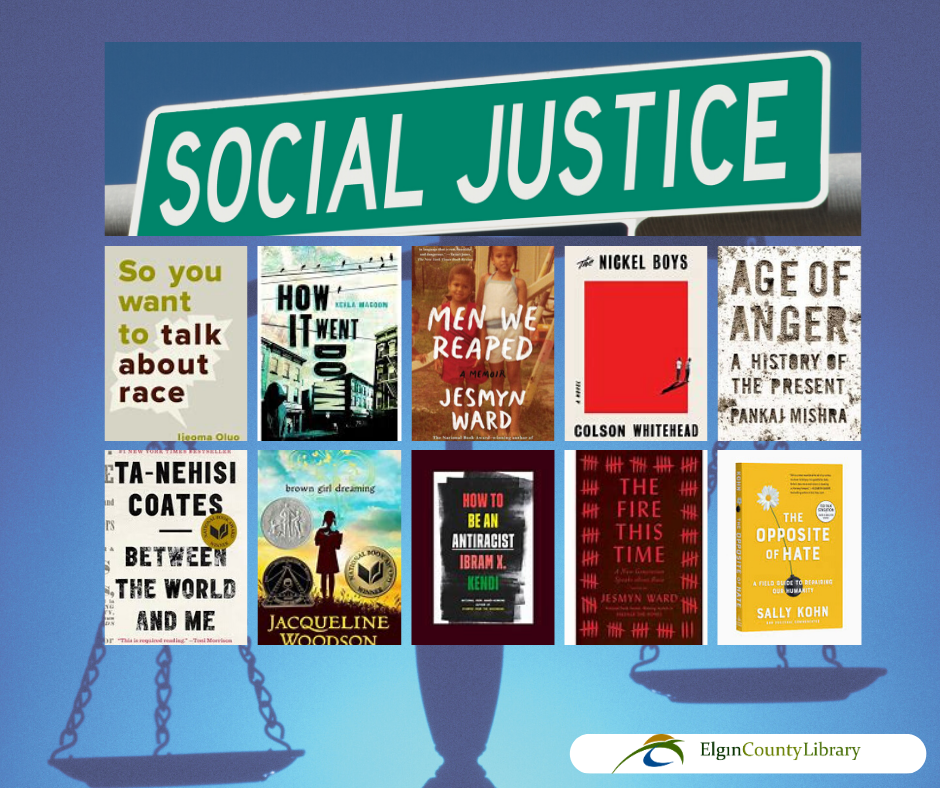 Here are just a few titles found at the Elgin County Library on the topic of Social Justice:Racism in Canada / Vic Satzewich - https://bit.ly/3n7Ly95From the ashes / Jesse Thistle - https://bit.ly/36llHnWSway : unravelling unconscious bias / Pragya Agarwal  - https://bit.ly/3kUJfEeHow to be an antiracist / Ibram X Kendi - https://bit.ly/2SciwXpMe and white supremacy : combat racism, change the world, and become a good ancestor / Layla F. Saad - https://bit.ly/33dlbqeSeven fallen feathers : racism, death, and hard truths in a northern city / Tanya Talaga - https://bit.ly/3l3TJB8My Mother's Daughter : An Immigrant Family's Journey of Struggle, Grit and Triumph/ Felicien  Perdita - https://bit.ly/3l53ortOld Bones/ Trudy Nan Boyce - https://bit.ly/36jA4ZXAge of anger: a history of the present / Pankaj Mishra - https://bit.ly/3cIzENYThe fire this time: a new generation speaks about race / edited by Jesmyn Ward - https://bit.ly/3ihWgpFWhite rage: the unspoken truth of our racial divide / Carol Anderson - https://bit.ly/3ldrHndGo tell it on the mountain / James Baldwin - https://bit.ly/2Gsu06oBetween the world and me / Ta-Nehisi Coates - https://bit.ly/33lXXypHome / Toni Morrison - https://bit.ly/2SaR647Antiracist Baby / Ibram X. Kendi ; illustrated by Ashley Lukashevsky - https://bit.ly/36k4b3rGo to school, you're a little black boy: the Honourable Lincoln M. Alexander : a memoir / [with Herb Shoveller] - https://bit.ly/3ihCxqfSkin in the game: Hidden Asymmetries in Daily Life / Nassim Nicholas Taleb - https://bit.ly/3kYG1QcDreams from my father: a story of race and inheritance / Barack Obama - https://bit.ly/2GoTIJ0Don't let's go to the dogs tonight: an African childhood / Alexandra Fuller - https://bit.ly/30jDXKCMy life, my love, my legacy by Coretta Scott King ; as told to the Rev. Dr. Barbara Reynolds - https://bit.ly/3n7JFJxNew to Elgin County Library?  Please follow this step by step guide to order materials online and access digital content. No library card? No problem! Go to the link below to apply for a digital library card to gain access to books, databases, entertainment, audiobooks, magazines and more: https://www.elgincounty.ca/library/online-membership/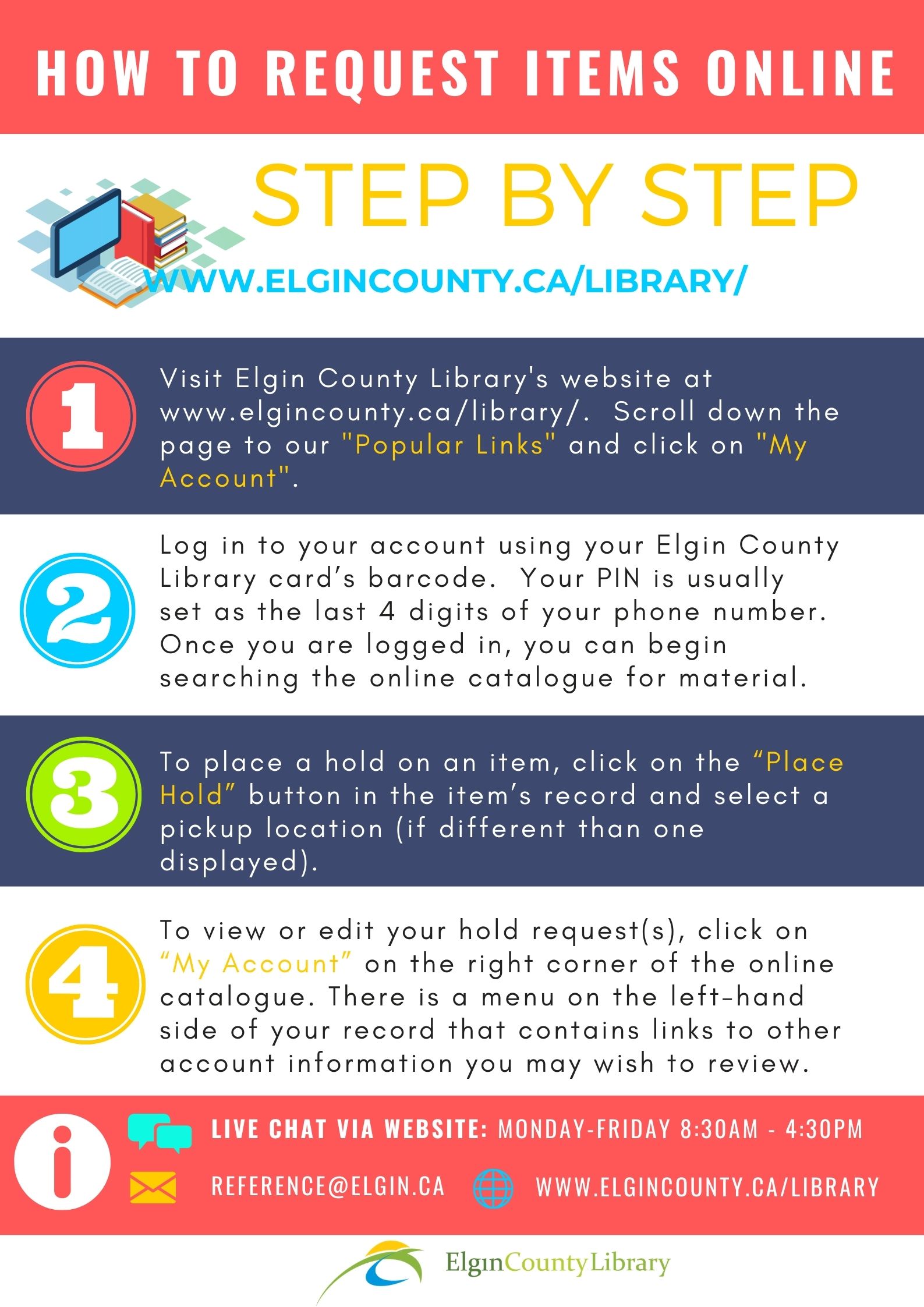 